Vrijdag 20 maartVoor 09.00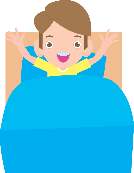 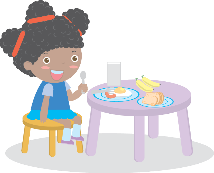 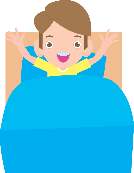 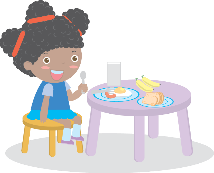 Opstaan, ontbijten en aankleden09.30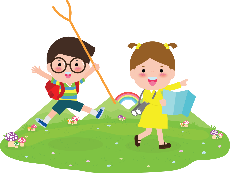 Binnen ofbuiten spelen10.30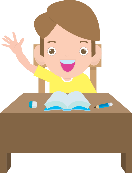 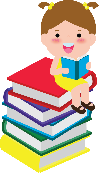 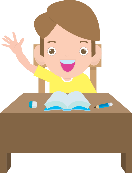 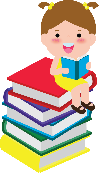 Opdracht:Digitaal prentenboek ‘het huisje dat verhuisde’:https://youtu.be/AnRDf7ke9dg11.30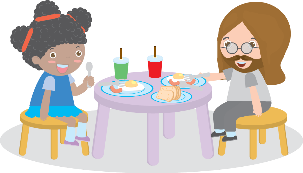 Lunchen12.30 Opdracht:Werkblad rekenen:
Cijfertekening. Kleur de vakjes in de juiste kleuren. 
Achterkant, punttekening; volg de punten bij de cijfers van 1 naar 2, naar 3, naar 4 tot en met 16. Daarna kleur je deze mooi in.
 zie PAKKET13.30 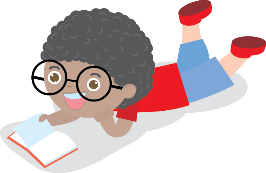 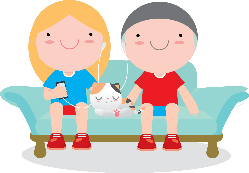 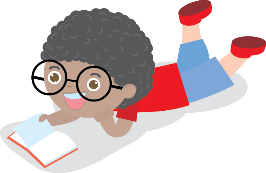 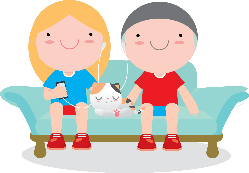 Spelenof lekker rusten15.00 Opdracht:Zelf klei maken!https://www.mamaliefde.nl/blog/zelf-klei-maken-recept/15.30 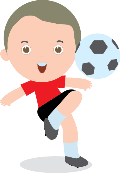 Binnen of buiten spelen